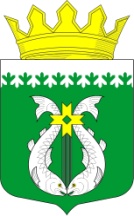 РОССИЙСКАЯ ФЕДЕРАЦИЯРЕСПУБЛИКА  КАРЕЛИЯАДМИНИСТРАЦИЯМУНИЦИПАЛЬНОГО ОБРАЗОВАНИЯ "СУОЯРВСКИЙ РАЙОН"ПОСТАНОВЛЕНИЕ01.03.2022				                                                              № 191О внесении изменений  в постановление администрации муниципального образования «Суоярвский район» от 17.06.2019 года № 405 «Об утверждении Правил персонифицированного финансирования дополнительного образования детей в Суоярвском районе»В соответствии с приказом Министерства образования и спорта Республики Карелия от 25 февраля 2022 года №229:Внести в постановление администрации муниципального образования «Суоярвский район» от 17.06.2019 года № 405 «Об утверждении Правил персонифицированного финансирования дополнительного образования детей в Суоярвском районе» (далее – Постановление) следующие изменения:  Правила персонифицированного финансирования дополнительного образования детей в Суоярвском муниципальном районе изложить в следующей (новой) редакции согласно Приложению 1 к настоящему Постановлению.2.  Разместить настоящее постановление на официальном сайте органа местного самоуправления в информационно-телекоммуникационной сети «Интернет».3.   Контроль за исполнением настоящего постановления возложить на заместителя Главы Администрации – начальника отдела образования и социальной политики  Смирнову Е.Н.Глава Администрации                                                                         Р.В. ПетровРазослать: дело,   ООиСП, «МОУ ДОШИ»  Приложение  №1 к постановлениюадминистрациимуниципального образования «Суоярвский район»№ 191 от 01.03.2022 г. Правила персонифицированного финансирования дополнительного образования детей в Суоярвском районеОбщие положенияНастоящие Правила персонифицированного финансирования дополнительного образования детей в Суоярвском районе (далее – Правила) устанавливают порядок и условия функционирования системы персонифицированного финансирования дополнительного образования детей на территории Республики Карелия (далее – система персонифицированного финансирования).Для целей настоящих Правил используются следующие понятия:          образовательная услуга – услуга по реализации дополнительной общеобразовательной программы (отдельной части дополнительной общеобразовательной программы), оказываемая в рамках системы персонифицированного финансирования;	потребитель – физическое лицо в возрасте от 5 до 18 лет, проживающее на территории Республики Карелия и имеющее право на получение образовательных услуг;	сертификат дополнительного образования – реестровая запись о включении потребителя в систему персонифицированного финансирования, подтверждающая его право на получение дополнительного образования за счет средств бюджета муниципального образования «Суоярвский район» в порядке и на условиях, определяемых правовыми актами Администрации муниципального образования «Суоярвский район», не противоречащих настоящим Правилам, и право исполнителя образовательных услуг получить за счет средств бюджета муниципального образования «Суоярвский район» средства на финансовое обеспечение оказания образовательной услуги;	норматив обеспечения сертификата дополнительного образования (далее - номинал сертификата дополнительного образования) – объем финансового обеспечения оказания образовательных услуг, определяемый и устанавливаемый органами местного самоуправления муниципальных районов   Республики Карелия для одного потребителя на период действия программы персонифицированного финансирования в рамках одного финансового года;	программа персонифицированного финансирования – нормативно-правовой акт Администрации муниципального образования «Суоярвский район», устанавливающий на определенный период (далее – период реализации программы персонифицированного финансирования) номиналы сертификатов, число действующих сертификатов дополнительного образования, в том числе в разрезе отдельных категорий детей, перечень направленностей дополнительного образования, оплачиваемых за счет средств сертификата дополнительного образования, объем обеспечения сертификатов, а также ограничения по использованию детьми сертификата дополнительного образования при выборе дополнительных общеобразовательных программ определенной направленности;	уполномоченный орган – Администрация муниципального образования «Суоярвский район», являющийся исполнителем программы персонифицированного финансирования;	нормативные затраты на реализацию образовательной программы – объем затрат, выраженный в рублях, установленный Администрацией муниципального образования «Суоярвский район», в качестве нормативного показателя для оказания услуги по реализации дополнительной общеобразовательной программы, определяемый с учетом характеристик дополнительной общеобразовательной программы;	исполнитель образовательных услуг – образовательная организация, организация, осуществляющая обучение, в том числе организация спорта или культуры, некоммерческая организация (за исключением государственных (муниципальных) учреждений), юридическое лицо (за исключением некоммерческих организаций, государственных (муниципальных) учреждений), индивидуальный предприниматель, реализующие дополнительные общеобразовательные программы, включенные в систему персонифицированного финансирования в порядке, установленном настоящими Правилами, а также действующие на основании имеющейся лицензии на осуществление образовательной деятельности по дополнительным общеобразовательным программам;	информационная система персонифицированного финансирования – государственная информационная система «Навигатор дополнительного образования детей Республики Карелия» (далее – информационная система) – программно-коммуникационная среда, создаваемая и используемая с целью автоматизации процедур выбора потребителями исполнителей образовательных услуг,  дополнительных общеобразовательных программ, учета использования сертификатов дополнительного образования, осуществления процедур сертификации дополнительных общеобразовательных программ и иных процедур, предусмотренных настоящими Правилами;	оператор персонифицированного финансирования дополнительного образования детей в Республике Карелия (далее - оператор персонифицированного финансирования) – организация, наделенная Министерством образования и спорта Республики Карелия правом осуществления организационного, методического, информационного сопровождения системы персонифицированного финансирования, в том числе  ведения реестров потребителей, сертификатов дополнительного образования, исполнителей образовательных услуг, образовательных программ в соответствии с настоящими Правилами, а также обеспечения проведения независимой оценки качества в рамках системы персонифицированного финансирования в соответствии Регламентом проведения независимой оценки качества дополнительных общеобразовательных программ, утвержденным Министерством образования и спорта Республики Карелия;	муниципальный оператор персонифицированного финансирования дополнительного образования детей в Республике Карелия (далее - муниципальный оператор персонифицированного финансирования) – организация, наделенная Администрацией муниципального образования «Суоярвский район» правом осуществления организационного, методического, информационного сопровождения системы персонифицированного финансирования. На территории муниципального образования «Суоярвский район» - муниципальное образовательное учреждение дополнительного образования «Школа искусств» г.Суоярви;	реестр потребителей – перечень сведений о потребителях в электронной форме, учитываемый в информационной системе, ведение которого осуществляется оператором персонифицированного финансирования в порядке, установленном настоящими Правилами; 	реестр сертификатов – перечень сертификатов дополнительного образования в электронной форме, учитываемый в информационной системе, ведение которого осуществляется оператором персонифицированного финансирования в порядке, установленном настоящими Правилами;	реестр исполнителей образовательных услуг – перечень образовательных организаций, организаций, осуществляющих обучение, некоммерческих организаций (за исключением государственных (муниципальных) учреждений), юридических лиц (за исключением некоммерческих организаций, государственных (муниципальных) учреждений), индивидуальных предпринимателей, реализующих дополнительные общеобразовательные программы, включенные в систему персонифицированного финансирования в порядке, установленном настоящими Правилами;	реестр образовательных программ – перечень дополнительных общеобразовательных программ, реализуемых исполнителем образовательных услуг за счет средств бюджета муниципального образования «Суоярвский район» путем предоставления субсидии на финансовое обеспечение выполнения   муниципального задания на оказание  муниципальных услуг, распределенных независимо от выбора детей, их родителей (законных представителей);	реестр сертифицированных программ – перечень дополнительных общеобразовательных программ, реализуемых исполнителями образовательных услуг в системе персонифицированного финансирования, с использованием сертификатов дополнительного образования в порядке, установленном настоящими Правилами. Правила устанавливают:порядок установления норматива обеспечения сертификата дополнительного образования (номинала сертификата дополнительного образования) по оплате дополнительного образования детей;порядок формирования и ведения реестра потребителей в рамках системы персонифицированного финансирования;порядок формирования и ведения реестра сертификатов в рамках системы персонифицированного финансирования;порядок формирования и ведения реестра исполнителей образовательных услуг, включенных в систему персонифицированного финансирования;порядок ведения реестра образовательных программ;порядок ведения реестра сертифицированных программ;порядок определения нормативных затрат на оказание образовательных услуг;порядок установления (прекращения) договорных отношений между исполнителями образовательных услуг и родителями (законными представителями) потребителей;порядок оплаты услуги за счет средств сертификата дополнительного образования.В основе системы персонифицированного финансирования в Республике Карелия лежат следующие принципы:	равный и свободный доступ детей к получению сертификата на обучение по дополнительным общеобразовательным программам. Сертификаты дополнительного образования выдаются каждому ребенку в порядке очередности обращения, не допускается введение квот, конкурсного отбора либо любых иных процедур, ограничивающих возможность получения сертификата дополнительного образования;	свобода выбора ребенком и его семьей любой дополнительной общеобразовательной программы, реализуемой на территории Республики Карелия. Правила закрепляют возможность выбора любой дополнительной общеобразовательной программы, включенной в реестр образовательных программ, независимо от исполнителя образовательной услуги и его ведомственной принадлежности, а также возможность использовать сертификат дополнительного образования для обучения по такой общеобразовательной программе, если обучающийся выполняет требования правил приема на обучение, установленных в конкретной образовательной организации – исполнителе образовательных услуг;	право ребенка в любой момент поступить (при открытом приеме на обучение по дополнительной общеобразовательной программе) на обучение или сменить дополнительную общеобразовательную программу, по которой он проходит обучение, без потери средств сертификата дополнительного образования, путем прекращения обучения по дополнительной общеобразовательной программе и зачисления на другую дополнительную общеобразовательную программу; 	информационная открытость и простота получения информации о порядке получения сертификатов дополнительного образования, перечне исполнителей образовательных услуг и реализуемых ими дополнительных общеобразовательных программах, порядке реализации сертификата дополнительного образования и иных параметрах функционирования системы персонифицированного финансирования;	равный доступ исполнителей образовательных услуг независимо от организационно-правовой формы к системе персонифицированного финансирования;	финансовое обеспечение реализации дополнительных общеобразовательных программ исполнителем образовательных услуг в соответствии с сертификатами дополнительного образования;	принцип персональной закрепленности средств за получателем сертификата дополнительного образования, именная принадлежность сертификата дополнительного образования и запрет (отсутствие возможности) передачи сертификата дополнительного образования третьим лицам;	принцип цифровизации, позволяющий все сетевые процессы осуществлять в цифровой форме и (или) с цифровым сопровождением.Порядок установления норматива обеспечения сертификата дополнительного образования (номинала сертификата дополнительного образования) по оплате дополнительного образования детейФинансовое обеспечение обязательств, возникающих при использовании обучающимися сертификатов дополнительного финансирования, осуществляется за счет средств бюджета муниципального образования «Суоярвский район», предусматриваемых в программах персонифицированного финансирования, в рамках полномочий органов местного самоуправления муниципальных районов   в Республике Карелия, полномочий по оказанию поддержки социально ориентированным некоммерческим организациям и/или содействию развитию малого и среднего предпринимательства,  а также переданных им полномочий Республики Карелия, с учетом особенностей, установленных разделом IX настоящих Правил.При определении номинала сертификата учитываются расходы муниципальных организаций дополнительного образования и муниципальных общеобразовательных организаций на оказание муниципальных образовательных услуг, учтенные в нормативах затрат на оказание муниципальных услуг по реализации дополнительных общеразвивающих программ на текущий финансовый год или плановый период, а также прогнозный объем образовательных услуг, предоставляемых обучающемуся.Уполномоченный орган вправе определить одну направленность дополнительных общеразвивающих программ, по которой исполнители образовательных услуг, реализующие такую дополнительную общеобразовательную программу в рамках системы персонифицированного финансирования, вправе установить стоимость человеко–часа реализации образовательной услуги.Потребитель с использованием сертификата дополнительного образования имеет право на обучение по индивидуальному учебному плану, ускоренное обучение. При установлении номинала сертификата дополнительного образования Администрация муниципального образования «Суоярвский район» вправе учитывать особые образовательные потребности отдельных категорий детей (одаренные дети, дети с ограниченными возможностями здоровья), что закрепляется программой персонифицированного финансирования. Сертификат дополнительного образования может быть использован для обучения как по одной, так и по нескольким образовательным программам, как у одного, так и у нескольких исполнителей образовательных услуг. Дополнительные образовательные программы, осваиваемые с использованием сертификата дополнительного образования, могут осваиваться как одновременно, так и последовательно. В случае если занятия в рамках образовательной услуги, осваиваемой обучающимся с использованием сертификата дополнительного финансирования, не были проведены по вине исполнителя образовательных услуг, либо по обстоятельствам, не зависящим от воли сторон, средства сертификата дополнительного образования не считаются использованными обучающимся, а исполнитель образовательных услуг обязан отразить этот факт в сведениях, подаваемых в порядке, установленном разделом IX настоящих Правил, с целью подтверждения реального объема реализации образовательных услуг в рамках системы персонифицированного финансирования.Порядок формирования и ведения реестра потребителей в рамках системы персонифицированного финансирования        11. В целях осуществления учета потребителей в рамках системы персонифицированного финансирования оператором персонифицированного финансирования в информационной системе осуществляется ведение реестра потребителей, содержащего следующие сведения:фамилия, имя, отчество (последнее – при наличии) потребителя;дата рождения потребителя;место (адрес) проживания потребителя;данные страхового номера индивидуального лицевого счета (СНИЛС) потребителя;сведения о наличии заключения психолого-медико-педагогической комиссии;фамилия, имя, отчество (последнее – при наличии) родителя (законного представителя) потребителя;контактная информация родителя (законного представителя) потребителя (адрес электронной почты, телефон);данные страхового номера индивидуального лицевого счета (СНИЛС) родителя (законного представителя) потребителя;идентификационный номер дополнительной общеобразовательной программы, включенной в реестр образовательных программ, по которой обучается или обучался потребитель;идентификатор (номер) сертификата дополнительного образования, определяемый оператором персонифицированного финансирования в виде номера записи о сертификате дополнительного образования в информационной системе (при наличии такого сертификата).	12. Сведения, указанные в подпунктах 1-7 пункта 11 настоящих Правил, указываются оператором персонифицированного финансирования на основании заявления потребителя, предоставленного в соответствии с пунктами 13-15 настоящих Правил.          13. Основанием для включения сведений о потребителе в рамках системы персонифицированного финансирования в реестр потребителей являются:	1) заявление родителя (законного представителя) потребителя о зачислении на обучение по дополнительной общеобразовательной программе, включенной в реестр образовательных программ в соответствии с разделом  IV настоящих Правил, содержащее следующие сведения:	1. фамилия, имя, отчество (последнее – при наличии) потребителя;	2. дата рождения потребителя;	3. фамилия, имя, отчество (последнее – при наличии) родителя (законного представителя) потребителя (в случае подачи заявления родителем (законным представителем);	4. контактная информация родителя (законного представителя) потребителя (адрес электронной почты, телефон);	5. данные страхового номера индивидуального лицевого счета (СНИЛС) потребителя;	6. данные страхового номера индивидуального лицевого счета (СНИЛС) родителя (законного представителя) потребителя;	7. информация об ознакомлении обучающегося, его родителя (законного представителя) с настоящими Правилами и согласии с их положениями;	8. наименование дополнительной общеобразовательной программы, включенной в реестр образовательных программ.	2) заявление родителя (законного представителя) потребителя о включении в систему персонифицированного финансирования дополнительного образования детей и формировании сертификата дополнительного образования детей, содержащее следующие сведения:фамилия, имя, отчество (при наличии) потребителя;дата рождения потребителя;фамилия, имя, отчество (последнее – при наличии) родителя (законного представителя) потребителя (в случае подачи заявления родителем (законным представителем);контактная информация родителя (законного представителя) потребителя (адрес электронной почты, телефон);данные страхового номера индивидуального лицевого счета (СНИЛС) потребителя;данные страхового номера индивидуального лицевого счета (СНИЛС) родителя (законного представителя) потребителя;информация об ознакомлении обучающегося, его родителя (законного представителя) с настоящими Правилами и согласии с их положениями.          14. К заявлению о включении в систему персонифицированного финансирования дополнительного образования детей и формировании сертификата дополнительного образования детей и заявлению о зачислении на обучение по дополнительной общеобразовательной программе, подаваемому впервые, прилагается согласие на обработку персональных данных обучающегося, родителя (законного представителя) потребителя всеми операторами персональных данных, необходимое для получения потребителем образовательной услуги.           15. Заявление о включении в систему персонифицированного финансирования дополнительного образования детей и формировании сертификата дополнительного образования детей подается родителем (законным представителем) потребителя (далее – заявитель), в адрес оператора системы персонифицированного финансирования посредством информационной системы.Заявление о зачислении на обучение по дополнительной общеобразовательной программе, включенной в один из реестров программ, может быть подано заявителем, в адрес исполнителя образовательных услуг в бумажном виде либо посредством информационной системы.Заявитель одновременно может подать только одно из заявлений, предусмотренных пунктом 13 настоящих Правил. 16. Заявитель с заявлением о включении в систему персонифицированного финансирования дополнительного образования детей и формировании сертификата дополнительного образования детей или заявлением о зачислении на обучение по дополнительной общеобразовательной программе, подаваемым впервые, предъявляет следующие документы или их копии, заверенные в нотариальном порядке исполнителю образовательных услуг:1) свидетельство о рождении ребенка или паспорт гражданина Российской Федерации, удостоверяющий личность ребенка, или временное удостоверение личности гражданина Российской Федерации, выдаваемое на период оформления паспорта ребенка, документ, удостоверяющий личность гражданина иностранного государства;2) документ, удостоверяющий личность родителя (законного представителя) ребенка;3) свидетельство о регистрации ребенка по месту жительства или по месту пребывания, или документ, содержащий сведения о регистрации ребенка по месту жительства или по месту пребывания;4) копия документа, подтверждающего регистрацию в системе индивидуального (персонифицированного) учета, либо страхового свидетельства обязательного пенсионного страхования, содержащего данные о номере СНИЛС ребенка.В случае подачи заявлений, предусмотренных  пунктом 13 настоящих Правил, посредством информационной системы, перечисленные документы должны быть представлены заявителем при личном обращении к исполнителю образовательных услуг системы персонифицированного финансирования в срок не позднее семи рабочих дней со дня подачи заявления, за исключением случаев идентификации заявителя посредством применения Единой системы идентификации и аутентификации.17. В случае, если заявитель при обращении к исполнителю образовательных услуг персонифицированного финансирования отказывается от обработки его данных посредством информационной системы (указывается в заявлении), реестровая запись о потребителе обезличивается, данные о нем хранятся по месту подачи заявления, копии документов, указанных в пункте 16 настоящих Правил, направляются муниципальному оператору персонифицированного финансирования для хранения и учета.18. Оператор персонифицированного финансирования в течение трех рабочих дней с момента получения заявлений, предусмотренных  пунктом 13 настоящих Правил или заявления об изменении сведений о потребителе в реестре потребителей, при подтверждении исполнителем образовательных услуг реестровой записи потребителя (за исключением случаев идентификации заявителя посредством применения Единой системы идентификации и аутентификации), включает сведения о потребителе в реестр потребителей (изменяет либо оставляет без изменений сведения о потребителе в реестре потребителей) либо направляет уведомление об отказе во включении сведений о потребителе в реестре потребителей посредством информационной системы с указанием причин отказа.19. В случае принятия решения о включении сведений о потребителе в реестр потребителей (изменения сведений о потребителе в реестре потребителей) оператор персонифицированного финансирования в течение двух рабочих дней вносит соответствующую запись в реестр потребителей (изменения в соответствующую запись в реестре потребителей). 20. Отказ во включении сведений о потребителе в реестр потребителей (оставление без изменений сведений о потребителе в реестре потребителей) производится в следующих случаях:ранее осуществленного включения сведений о потребителе в систему персонифицированного финансирования;предоставления заявителем неполных (недостоверных) сведений, указанных в заявлениях, предусмотренных  пунктом 13 настоящих Правил, а также в заявлении об изменении сведений о потребителе в реестре потребителей;отсутствия места (адреса) проживания потребителя на территории Республики Карелия;отсутствия согласия потребителя с настоящими Правилами, отсутствие согласия потребителя на обработку персональных данных по формам, установленным оператором персонифицированного финансирования.          21. Сведения, указанные в подпунктах 1, 3 5-7 пункта 11 настоящих Правил, могут быть изменены посредством обращения потребителя в адрес оператора персонифицированного финансирования с заявлением об изменении сведений о потребителе, содержащим:перечень сведений, подлежащих изменению;причину(-ы) изменения сведений.Заявление подается потребителем, в адрес оператора системы персонифицированного финансирования посредством информационной системы или в письменной форме через исполнителя образовательных услуг22. Исключение сведений о потребителе из реестра потребителей осуществляется в следующих случаях:заявление потребителя об отказе от включения сведений о нем в реестр потребителей, поданное оператору персонифицированного финансирования в электронном виде посредством информационной системы или в письменной форме через исполнителя образовательных услуг;изменение места (адреса) проживания потребителя на адрес, находящийся за пределами территории Республики Карелия.	23. Оператор персонифицированного финансирования направляет потребителю уведомление об исключении сведений о потребителе из реестра потребителей в соответствии с пунктом 22 настоящих Правил, посредством информационной системы в порядке, устанавливаемом оператором персонифицированного финансирования.	24. Формы и порядок работы с заявлениями, уведомлением, согласием, указанными в пунктах 13,14, 21-23 настоящих Правил, устанавливаются оператором персонифицированного финансирования.Порядок формирования и ведения реестра сертификатов в рамках системы персонифицированного финансирования          25. В целях координации внедрения системы персонифицированного финансирования дополнительного образования детей, учета выдачи сертификатов дополнительного образования оператором персонифицированного финансирования в информационной системе осуществляется ведение реестра сертификатов дополнительного образования, содержащего следующие сведения:идентификационный реестровый номер сертификата дополнительного образования;дата выдачи сертификата дополнительного образования;номинал сертификата дополнительного образования, установленный на соответствующий период реализации программы персонифицированного финансирования, указываемый муниципальным оператором персонифицированного финансирования на основании заявления родителя (законного представителя) потребителя, поданного в соответствии с пунктом 30 настоящих Правил;дата окончания срока действия номинала сертификата дополнительного образования, указываемая муниципальным оператором персонифицированного финансирования на основании данных программы персонифицированного финансирования;данные об использовании сертификата дополнительного образования (с указанием образовательной услуги, исполнителя образовательных услуг, реквизитов договора об образовании, на основании которого осуществляется обучение с использованием сертификата дополнительного образования, а также периода обучения);номер реестровой записи о получателе сертификата дополнительного образования в реестре потребителей.	26. Основанием для включения сведений о сертификате дополнительного образования в реестр сертификатов являются: 	1) заявление родителя (законного представителя) потребителя о зачислении на обучение по дополнительной общеобразовательной программе, включенной в реестр образовательных программ в соответствии с разделом VI настоящих Правил, содержащее следующие сведения:идентификатор в реестре потребителей в рамках системы персонифицированного финансирования;наименование дополнительной общеобразовательной программы, включенной в реестр сертифицированных программ;	2) заявление родителя (законного представителя) потребителя о включении в систему персонифицированного финансирования дополнительного образования детей и формировании сертификата дополнительного образования детей, содержащее сведения об идентификаторе в реестре потребителей.	27. К заявлениям, предусмотренным пунктом 26 настоящих Правил, подаваемым впервые, прилагается согласие на обработку персональных данных потребителя, родителя (законного представителя) потребителя всеми операторами персональных данных. 	28. Заявления подаются потребителем и (или) родителем (законным представителем) в адрес оператора системы персонифицированного финансирования посредством информационной системы или в письменной форме через исполнителя образовательных услуг	29. В случае, если сведения об обучающемся, не включены в реестр потребителей, оператор персонифицированного финансирования осуществляет включение таких сведений в реестр потребителей в порядке, установленном пунктами 13-20 настоящих Правил.	30. При подаче заявления о зачислении на обучение по дополнительной общеобразовательной программе, включенной в реестр сертифицированных программ, муниципальный оператор персонифицированного финансирования обеспечивает начисление на сертификат дополнительного образования суммы средств, необходимых для оплаты обучения по выбранной дополнительной общеобразовательной программе, рассчитанной согласно пункту 85 настоящих Правил (далее – средства сертификата), при соблюдении следующих условий:	1) сумма средств сертификатов, начисленных на сертификаты дополнительного образования обучающимся на период реализации программы персонифицированного финансирования, не превышает предельный объем финансового обеспечения сертификатов дополнительного образования, установленный программой персонифицированного финансирования на соответствующий календарный год;	2) сумма средств сертификатов, начисленных на сертификат дополнительного образования потребителя по всем образовательным услугам, включая сумму средств, необходимых для оплаты обучения по выбранной дополнительной общеобразовательной программе, рассчитанной согласно пункту 85 настоящих Правил в соответствии с заявлением на обучение, не превышает номинал сертификата дополнительного образования потребителя, установленный программой персонифицированного финансирования на соответствующий календарный год.	31.Оператор персонифицированного финансирования в случае начисления средств сертификата в течение двух рабочих дней вносит сведения об указанных изменениях в реестр сертификатов. 	32. Аннулирование средств сертификата, начисленных в соответствии с пунктом 30 настоящих Правил, осуществляется в случае, если в течение двух недель с момента подачи заявления о зачислении на обучение по дополнительной общеобразовательной программе родителем (законным представителем) потребителя не заключен договор об образовании с исполнителем образовательных услуг в порядке, установленном разделом VIII настоящих Правил.В случае установления вступительных (приемных) испытаний при приеме на обучение по дополнительной общеобразовательной программе указанный срок продлевается на период проведения вступительных (приемных) испытаний.33. В случае аннулирования средств сертификата дополнительного образования родитель (законный представитель) потребителя имеет право повторно подать заявление о зачислении на обучение по дополнительной общеобразовательной программе. Муниципальный оператор персонифицированного финансирования обеспечивает начисление средств сертификата в порядке, установленном пунктами 30-31 настоящих Правил.34. Оператор персонифицированного финансирования направляет родителю (законному представителю) потребителя уведомление об аннулировании средств сертификата в соответствии с пунктом 32 настоящих Правил, посредством информационной системы в порядке, устанавливаемым оператором персонифицированного финансирования.35. Информация о сертификате дополнительного образования, оформленном потребителю, предоставляется родителям (законным представителям) потребителя посредством информационной системы.36. Для каждого сертификата дополнительного образования оператором персонифицированного финансирования в информационной системе создается запись об использовании сертификата дополнительного образования, в которой отражается доступный остаток номинала сертификата дополнительного образования в соответствующем году, а также данные об использовании сертификата дополнительного образования (с указанием образовательной услуги, исполнителей образовательных услуг, реквизитов договоров об образовании, на основании которых осуществляется обучение с использованием сертификата дополнительного образования, а также периода обучения).37. Исключение сведений о сертификате дополнительного образования из реестра сертификатов осуществляется в случае подачи заявления потребителя об отказе от использования сертификата дополнительного образования муниципальному оператору персонифицированного финансирования в бумажном или в электронном виде посредством информационной системы.38. Формы и порядок работы с заявлением, уведомлением, согласием, указанными в пунктах 26, 27, 34 настоящих Правил, устанавливаются оператором персонифицированного финансирования.39. Функции оператора персонифицированного финансирования в части включения сведений о потребителях в реестр потребителей, ведения реестра сертификатов, принятия решений о начислении номинала на сертификат дополнительного образования, могут быть переданы иным организациям по решению оператора персонифицированного финансирования.Порядок формирования и ведения реестра исполнителей образовательных услуг, включенных в систему персонифицированного финансирования40. В целях учета исполнителей образовательных услуг оператором персонифицированного финансирования в информационной системе осуществляется ведение реестра исполнителей образовательных услуг, включенных в систему персонифицированного финансирования, содержащего следующие сведения:1) идентификатор (номер) исполнителя образовательных услуг, определяемый оператором персонифицированного финансирования в виде порядкового номера записи об исполнителе образовательных услуг в информационной системе;2) дата включения исполнителя образовательных услуг, которая соответствует дате принятия оператором персонифицированного финансирования решения о включении сведений об исполнителе образовательных услуг в реестр исполнителей образовательных услуг;3) определяемый оператором персонифицированного финансирования на основании решения о включении (о восстановлении, об исключении) исполнителя образовательных услуг в (из) реестр(-а) исполнителей образовательных услуг статус реестровой записи, который может принимать одно из следующих значений:актуальная первичная, указывается в отношении впервые сформированных реестровых записей;неактуальная архивная, указывается в отношении реестровых записей, помещенных в архив;4) основание для исключения исполнителя образовательных услуг из реестра и дата исключения исполнителя образовательных услуг из реестра (если сведения об исполнителе образовательных услуг были исключены из реестра в порядке, предусмотренном пунктами 50-52 настоящих Правил);5) полное наименование юридического лица в соответствии со сведениями Единого государственного реестра юридических лиц (далее - ЕГРЮЛ) (для юридических лиц), фамилия, имя, отчество (при наличии) индивидуального предпринимателя, осуществляющего образовательную деятельность, в соответствии со сведениями Единого государственного реестра индивидуальных предпринимателей (далее – ЕГРИП) (для индивидуальных предпринимателей);6) основной государственный регистрационный номер юридического лица в соответствии со сведениями ЕГРЮЛ (для юридических лиц), основной государственный регистрационный номер индивидуального предпринимателя в соответствии со сведениями ЕГРИП (для индивидуальных предпринимателей);7) идентификационный номер налогоплательщика;8) наименование и код организационно-правовой формы юридического лица по Общероссийскому классификатору организационно-правовых форм в соответствии со сведениями ЕГРЮЛ (для юридических лиц);9) адрес (место нахождения) юридического лица в соответствии со сведениями ЕГРЮЛ (для юридических лиц);10) контактный номер телефона руководителя исполнителя образовательных услуг (индивидуального предпринимателя);11) адрес электронной почты (при наличии);12) номер и дата выдачи лицензии, дающей право в соответствии с законодательством Российской Федерации на осуществление образовательной деятельности по реализации дополнительных общеобразовательных программ; 13) число образовательных услуг, оказанных исполнителем образовательных услуг в текущем календарном году;14) число образовательных услуг, оказываемых исполнителем в текущем календарном году;15) минимальный и предельный объемы образовательных услуг, оказываемых исполнителем в текущем календарном году;16) перечень муниципальных образований Республики Карелия, с которыми у исполнителя образовательных услуг заключены соглашения о предоставлении грантов в форме субсидий;17) сведения о направленности реализации дополнительных общеобразовательных программ, которая определяется уполномоченным органом и стоимость образовательной услуги, по которой устанавливается исполнителем образовательных услуг самостоятельно.	Сведения, перечисленные в подпунктах 5-12, 16 настоящего пункта, указываются оператором персонифицированного финансирования на основании информации, содержащейся в заявлениях, направляемых исполнителем образовательных услуг в соответствии с пунктами 41, 48 настоящих Правил.	Сведения, перечисленные в подпунктах 13, 14 настоящего пункта, указываются на основе учета договоров об образовании, заключенных за соответствующий период согласно разделу VIII настоящих Правил.41. Основанием для включения сведений об исполнителе образовательных услуг в реестр исполнителей образовательных услуг (для восстановления сведений об исполнителе образовательных услуг в реестре исполнителей образовательных услуг) является заявление о включении в систему персонифицированного финансирования о восстановлении в системе персонифицированного финансирования, поданное исполнителем образовательных услуг оператору персонифицированного финансирования в письменном или электронном виде посредством информационной систем, содержащее следующие сведения:1) полное наименование юридического лица в соответствии с ЕГРЮЛ (для юридических лиц), фамилия, имя, отчество (при наличии) индивидуального предпринимателя, осуществляющего образовательную деятельность, в соответствии со сведениями ЕГРИП (для индивидуальных предпринимателей);2) основной государственный регистрационный номер юридического лица в соответствии со сведениями ЕГРЮЛ (для юридических лиц), основной государственный регистрационный номер индивидуального предпринимателя в соответствии со сведениями ЕГРИП (для индивидуальных предпринимателей);3) идентификационный номер налогоплательщика;4) наименование и код организационно-правовой формы юридического лица по Общероссийскому классификатору организационно-правовых форм в соответствии со сведениями ЕГРЮЛ (для юридических лиц);5) адрес (место нахождения) юридического лица в соответствии со сведениями ЕГРЮЛ (для юридических лиц);6) контактный номер телефона руководителя исполнителя образовательных услуг (индивидуального предпринимателя);7) адрес электронной почты (при наличии); 8) номер и дата выдачи лицензии, дающей право в соответствии с законодательством Российской Федерации на осуществление образовательной деятельности по реализации дополнительных общеобразовательных программ; 9) контактные данные руководителя исполнителя образовательных услуг (индивидуального предпринимателя);10) согласие исполнителя образовательных услуг с настоящими Правилами;11) минимальный и предельный объемы образовательных услуг, оказываемых исполнителем в текущем календарном году;12) перечень муниципальных образований Республики Карелия, в которых исполнитель образовательных услуг планирует реализацию дополнительных общеобразовательных программ в рамках системы персонифицированного финансирования.42. В целях проверки сведений, указанных исполнителем образовательных услуг в заявлении о включении в систему персонифицированного финансирования (о восстановлении в системе персонифицированного финансирования), оператор персонифицированного финансирования самостоятельно или через муниципального оператора персонифицированного финансирования  запрашивает в порядке электронного межведомственного взаимодействия данные о лицензии, дающей право в соответствии с законодательством Российской Федерации на осуществление образовательной деятельности по реализации дополнительных общеобразовательных программ.Исполнитель образовательных услуг вправе представить оператору персонифицированного финансирования копию лицензии, дающей право в соответствии с законодательством Российской Федерации на осуществление образовательной деятельности по реализации дополнительных общеобразовательных программ, заверенную печатью (при наличии) и подписью руководителя (уполномоченного представителя) исполнителя образовательных услуг.43. Оператор персонифицированного финансирования в течение пяти рабочих дней с момента получения заявления исполнителя образовательных услуг о включении исполнителя образовательных услуг в систему персонифицированного финансирования (о восстановлении исполнителя образовательных услуг в системе персонифицированного финансирования) включает сведения об исполнителе образовательных услуг в реестр исполнителей образовательных услуг (восстанавливает сведения об исполнителе образовательных услуг в реестре исполнителей образовательных услуг) либо направляет уведомление об отказе во включении сведений об исполнителе образовательных услуг в реестр исполнителей образовательных услуг (в восстановлении сведений об исполнителе образовательных услуг в реестре исполнителей образовательных услуг) с указанием причины такого отказа. 44. Оператор персонифицированного финансирования уведомляет исполнителя образовательных услуг посредством информационной системы о включении в реестр исполнителей образовательных услуг (о восстановлении сведений об исполнителе образовательных услуг в реестре исполнителей образовательных услуг) либо об отказе в таком включении (в восстановлении сведений об исполнителе образовательных услуг) посредством информационной системы.45. Оператор персонифицированного финансирования в течение двух рабочих дней после включения исполнителя образовательных услуг в реестр исполнителей образовательных услуг (о восстановлении сведений об исполнителе образовательных услуг в реестре исполнителей образовательных услуг) направляет исполнителю образовательных услуг информацию об уникальном пароле для входа в личный кабинет посредством информационной системы.46. Отказ во включении исполнителя образовательных услуг в реестр исполнителей образовательных услуг (в восстановлении сведений об исполнителе образовательных услуг в реестре исполнителей образовательных услуг) осуществляется в следующих случаях:наличие в реестре исполнителей образовательных услуг сведений об исполнителе образовательных услуг;отсутствие у исполнителя образовательных услуг лицензии, дающей право в соответствии с законодательством Российской Федерации на осуществление образовательной деятельности по реализации дополнительных общеобразовательных программ;представление недостоверных сведений и копий документов.	47. Отказ во включении исполнителя образовательных услуг в реестр исполнителей образовательных услуг (в восстановлении сведений об исполнителе образовательных услуг в реестре исполнителей образовательных услуг) не препятствует повторному обращению исполнителя образовательных услуг в порядке, установленном пунктом 41 настоящих Правил, с соответствующим заявлением после устранения обстоятельств, послуживших основанием для отказа.	48. В случае изменения сведений об исполнителе образовательных услуг, указанных в подпунктах 5-12 пункта 40 настоящих Правил, исполнитель образовательных услуг в течение трех рабочих дней с даты вступления таких изменений в силу направляет оператору персонифицированного финансирования заявление об изменении сведений об исполнителе образовательных услуг посредством информационной системы или в письменной форме через муниципального оператора персонифицированного финансирования.	49. Внесение изменений в сведения об исполнителе образовательных услуг, содержащиеся в реестре исполнителей образовательных услуг, осуществляется оператором персонифицированного финансирования посредством информационной системы в течение трех рабочих дней со дня получения заявления от исполнителя образовательных услуг об изменении сведений об исполнителе образовательных услуг в порядке, установленном пунктом 40 настоящих Правил.	50. Основаниями для исключения сведений об исполнителе образовательных услуг из реестра исполнителей образовательных услуг являются:прекращение деятельности исполнителя образовательных услуг (ликвидация, банкротство, реорганизация и пр.);утрата исполнителем образовательных услуг права на осуществление образовательной деятельности по реализации дополнительных общеобразовательных программ;подача исполнителем образовательных услуг заявления об исключении из реестра исполнителей образовательных услуг в соответствии с пунктом 51 настоящих Правил.	51. Исполнитель образовательных услуг вправе направить в адрес оператора персонифицированного финансирования заявление об исключении из реестра исполнителей образовательных услуг посредством информационной системы или в письменной форме через муниципального оператора персонифицированного финансирования.	52. Оператор персонифицированного финансирования в течение трех рабочих дней со дня получения заявления, указанного в пункте 51 настоящих Правил, направляет исполнителю образовательных услуг уведомление об исключении исполнителя образовательных услуг из реестра исполнителей образовательных услуг (за исключением случаев, предусмотренных в пункте 53 настоящих Правил).	53. Исполнитель образовательных услуг, сведения о котором включены в реестр исполнителей образовательных услуг, не может быть исключен из системы персонифицированного финансирования в случае, если на момент подачи оператору персонифицированного финансирования заявления об исключении из реестра исполнителей образовательных услуг у него есть заключенные и действующие договоры об образовании, для оплаты образовательных услуг, по которым используются сертификаты дополнительного образования с определенным номиналом.	54. Для исполнителя образовательных услуг приостанавливается возможность осуществления зачисления детей для оказания услуг дополнительного образования в рамках системы персонифицированного финансирования на срок не менее одного периода реализации программы персонифицированного финансирования в следующих случаях:нарушение исполнителем образовательных услуг положений настоящих Правил;не устранение исполнителем образовательных услуг нарушений требований законодательства Российской Федерации к деятельности исполнителя образовательных услуг, выявленных при осуществлении уполномоченными на то органами государственного контроля (надзора) реализации дополнительных общеобразовательных программ.	55. Формы заявлений, указанных в пунктах 41, 48, 51 настоящих Правил, устанавливаются оператором персонифицированного финансирования.Порядок ведения реестра образовательных программ          56. В целях учета образовательных услуг оператором персонифицированного финансирования в информационной системе осуществляется ведение реестра образовательных программ, содержащего следующие сведения:идентификатор (номер) дополнительной общеобразовательной программы, определяемый оператором персонифицированного финансирования в виде порядкового номера записи об образовательной программе в информационной системе; идентификатор (номер) исполнителя образовательных услуг, реализующего дополнительную общеобразовательную программу, определяемый оператором персонифицированного финансирования;возможность зачисления потребителя для прохождения обучения по дополнительной общеобразовательной программе, устанавливаемая оператором персонифицированного финансирования в связи с получением уведомления исполнитель образовательных услуг о завершении (об открытии) набора на указанную дополнительную общеобразовательную программу, направляемого в соответствии с настоящими Правилами;наименование дополнительной общеобразовательной программы;направленность дополнительной общеобразовательной программы;место реализации дополнительной общеобразовательной программы с указанием муниципального района   Республики Карелия;цели, задачи и ожидаемые результаты реализации дополнительной общеобразовательной программы, а также каждой ее отдельной части;форма обучения по дополнительной общеобразовательной программе и используемые образовательные технологии;описание дополнительной общеобразовательной программы;возрастная категория обучающихся;категория(-и) состояния здоровья обучающихся (включая указание на наличие ограниченных возможностей здоровья);период реализации дополнительной общеобразовательной программы в месяцах (всей программы и каждой ее отдельной части);продолжительность реализации дополнительной общеобразовательной программы в часах (всей программы и каждой ее отдельной части);ожидаемая минимальная и максимальная численность обучающихся в одной группе (для каждой отдельной части дополнительной общеобразовательной программы),сведения о квалификации педагогических работников, реализующих дополнительную общеобразовательную программу.	Сведения, указанные в подпунктах 4-15 настоящего пункта, вносятся в информационную систему исполнителем образовательных услуг.           57. Оператор персонифицированного финансирования в течение пяти рабочих дней с момента внесения исполнителем образовательных услуг сведений, указанных в пункте 56 настоящего Порядка, в информационную систему включает сведения о дополнительной общеобразовательной программе в реестр образовательных программ либо отказывает во включении сведений о дополнительной общеобразовательной программе в реестр образовательных программ и направляет уведомление исполнителя образовательных услуг о включении сведений о дополнительной общеобразовательной программе в реестр образовательных программ либо об отказе во включении таких сведений с указанием причины отказа посредством информационной системы.           58. Решение об отказе во включении сведений о дополнительной общеобразовательной программе в реестр образовательных программ принимается оператором персонифицированного финансирования в случае неполноты сведений, внесенных исполнителем образовательных услуг в информационную систему.Функции оператора персонифицированного финансирования в части ведения реестра образовательных программ, могут быть переданы муниципальному оператору персонифицированного финансирования.Порядок ведения реестра сертифицированных программ	59. Исполнитель образовательных услуг, сведения о котором включены в реестр исполнителей образовательных услуг, имеет право на финансовое обеспечение образовательных услуг по реализации дополнительных общеобразовательных программ в случае, если сведения о дополнительных общеобразовательных программах внесены в реестр сертифицированных образовательных программ.          60. В целях учета образовательных услуг, оказание которых осуществляется с использованием сертификата дополнительного образования с определенным номиналом, оператором персонифицированного финансирования в информационной системе осуществляется ведение реестра сертифицированных программ, содержащего следующие сведения:идентификатор (номер) дополнительной общеобразовательной программы, определяемый оператором персонифицированного финансирования в виде порядкового номера записи об образовательной программе в информационной системе;идентификатор (номер) исполнителя образовательных услуг, реализующего дополнительную общеобразовательную программу, определяемый оператором персонифицированного финансирования;возможность зачисления потребителя для прохождения обучения по дополнительной общеобразовательной программе, устанавливаемая оператором персонифицированного финансирования в связи с получением уведомления исполнителя образовательных услуг о завершении (об открытии) набора на указанную дополнительную общеобразовательную программу, направляемого в соответствии с настоящими Правилами;наименование дополнительной общеобразовательной программы;направленность дополнительной общеобразовательной программы;место реализации дополнительной общеобразовательной программы с указанием муниципального образования Республики Карелия;цели, задачи и ожидаемые результаты реализации дополнительной общеобразовательной программы;форма обучения по дополнительной общеобразовательной программе и используемые образовательные технологии;описание дополнительной общеобразовательной программы;возрастная категория обучающихся;категория(-и) состояния здоровья обучающихся (включая указание на наличие ограниченных возможностей здоровья);период реализации дополнительной общеобразовательной программы в месяцах;продолжительность реализации дополнительной общеобразовательной программы в часах;ожидаемая минимальная и максимальная численность обучающихся в одной группе; сведения о квалификации педагогических работников, реализующих дополнительную общеобразовательную программу;нормативные затраты (нормативная стоимость);стоимость человеко–часа реализации дополнительной общеобразовательной программы, указываемая исполнителем образовательных услуг по направленности дополнительной общеобразовательной программы, указанной в пункте 5 настоящих Правил;количество договоров об образовании по дополнительной общеобразовательной программе, заключенных и действующих в текущем периоде реализации программы персонифицированного финансирования;численность обучающихся, завершивших обучение по дополнительной общеобразовательной программе; минимальный и предельный объемы оказания образовательной услуги по реализации дополнительной общеобразовательной программы за текущий календарный год в человеко–часах;дата включения дополнительной общеобразовательной программы в реестр сертифицированных программ;сведения о результатах прохождения независимой оценки качества дополнительных общеобразовательных программ.	61. Сведения, указанные в подпунктах 4-14, 20 пункта 60 настоящих Правил, вносятся в информационную систему оператором персонифицированного финансирования на основании информации, содержащейся в заявлениях, направляемых исполнителем образовательных услуг в соответствии с пунктом 56 настоящего Порядка.         62. Сведения, указанные в подпунктах 18-19 пункта 60 настоящих Правил вносятся оператором персонифицированного финансирования на основе учета договоров об образовании, заключенных за соответствующий период между исполнителями образовательных услуг и потребителями, их родителями (законными представителями) по соответствующим дополнительным общеобразовательным программам, оказание которых осуществляется (осуществлялась) с использованием сертификатов дополнительного образования с определенным номиналом.          63. Включение дополнительных общеобразовательных программ в реестр сертифицированных программ осуществляется оператором персонифицированного финансирования на основании заявления исполнителя образовательных услуг и по результатам проведения независимой оценки качества в форме общественной экспертизы согласно регламенту, утверждаемому Министерством образования и спорта Республики Карелия.          64. Для включения сведений о дополнительной общеобразовательной программе в реестр сертифицированных программ и прохождении процедуры независимой оценки качества исполнитель образовательных услуг направляет оператору персонифицированного финансирования посредством информационной системы заявление, содержащее следующие сведения:наименование дополнительной общеобразовательной программы;направленность дополнительной общеобразовательной программы;место реализации дополнительной общеобразовательной программы с указанием муниципального образования Республики Карелия (за исключением программ, реализуемых в дистанционной форме);цели, задачи и ожидаемые результаты реализации дополнительной общеобразовательной программы;форма обучения по дополнительной общеобразовательной программе и используемые образовательные технологии;описание дополнительной общеобразовательной программы;возрастная категория обучающихся;категория(-и) состояния здоровья обучающихся (включая указание на наличие ограниченных возможностей здоровья);период реализации дополнительной общеобразовательной программы в месяцах;продолжительность реализации дополнительной общеобразовательной программы в часах;ожидаемая минимальная и максимальная численность обучающихся в одной группе;минимальный и предельный объемы оказания образовательной услуги по реализации дополнительной общеобразовательной программы;цена образовательной услуги в расчете на человеко-час, в случае если исполнитель образовательных услуг реализует дополнительную общеобразовательную программу по направленности, определенной в соответствии с пунктом 7 настоящих Правил.          К заявлению прикладывается соответствующая дополнительная общеобразовательная программа в форме прикрепления документа(-ов) в электронном виде.          65. Для каждой дополнительной общеобразовательной программы подается отдельное заявление о включении сведений о ней в реестр сертифицированных программ и прохождении процедуры независимой оценки качества.         66. Оператор персонифицированного финансирования не позднее шестидесяти рабочих дней, с момента получения заявления исполнителя образовательных услуг о включении в реестр сертифицированных программ сведений о дополнительной общеобразовательной программе и прохождении процедуры независимой оценки качества обеспечивает ее проведение и включает дополнительную общеобразовательную программу в реестр сертифицированных программ при одновременном выполнении следующих условий:представленная дополнительная общеобразовательная программа содержит все необходимые компоненты, предусмотренные законодательством Российской Федерации;достоверность сведений, указанных в заявлении исполнителя образовательных услуг о включении в реестр сертифицированных программ сведений о дополнительной общеобразовательной программе, подтверждается содержанием приложенной к заявлению дополнительной общеобразовательной программы;получение по результатам независимой оценки качества итогового среднего балла по результатам оценок всех экспертов не ниже установленного в регламенте независимой оценки качества образовательных программ, утвержденном Министерством образования и спорта Республики Карелия.	67. Оператор персонифицированного финансирования направляет исполнителю образовательных услуг уведомление о включении дополнительной общеобразовательной программы в реестр сертифицированных программ посредством информационной системы не позднее двух рабочих дней после включения указанной программы в реестре сертифицированных программ.          68. Исполнитель образовательных услуг, указанный в пункте 107 настоящих Правил, после получения уведомления оператора персонифицированного финансирования о включении дополнительной общеобразовательной программы в реестр сертифицированных программ заключает с уполномоченными органами муниципальных образований, определенных подпунктом 3 пункта 64 настоящего порядка соглашения о предоставлении грантов в форме субсидий в соответствии с типовой формой, установленной финансовым органом муниципального образования.          69. В случае установления факта неисполнения одного или более положений пункта 66 настоящих Правил, оператор персонифицированного финансирования направляет исполнителю образовательных услуг уведомление об отказе во внесении дополнительной общеобразовательной программы в реестр сертифицированных образовательных программ посредством информационной системы в срок, установленный пунктом 66 настоящих Правил.          70. Исполнитель образовательных услуг имеет право подавать заявление о включении сведений о дополнительной общеобразовательной программе в реестр сертифицированных программ и прохождение процедуры независимой оценки качества неограниченное число раз.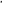           71. Исполнитель образовательных услуг имеет право изменить сведения о дополнительной общеобразовательной программе, включенной в реестр сертифицированных программ, направив посредством информационной системы оператору персонифицированного финансирования заявление об изменении сведений о дополнительной общеобразовательной программе, содержащее новые, измененные сведения.          72. Исполнитель образовательных услуг имеет право изменить сведения о дополнительной общеобразовательной программе, указанные в подпунктах 5, 11-14 пункта 60 настоящих Правил, в случае, если на момент изменения указанных сведений отсутствуют действующие договоры об образовании по соответствующей дополнительной общеобразовательной программе.           73. Оператор персонифицированного финансирования в течение десяти рабочих дней с момента получения заявления исполнителя образовательных услуг об изменении сведений о дополнительной общеобразовательной программе проверяет выполнение условий, установленных пунктом 58 настоящих Правил.  В случае выполнения исполнителем образовательных услуг указанных условий оператор персонифицированного финансирования вносит необходимые изменения в реестр дополнительных общеобразовательных программ. В случае невыполнения одного из условий, установленных пунктом 66 настоящих Правил, оператор персонифицированного финансирования направляет исполнителю образовательных услуг уведомление об отказе в изменении сведений о дополнительной общеобразовательной программе с указанием причины такого отказа. Оператор персонифицированного финансирования направляет исполнителю образовательных услуг уведомление посредством информационной системы об изменении сведений о дополнительной общеобразовательной программе либо об отказе в изменении сведений о дополнительной образовательной программе в реестре дополнительных общеобразовательных программ.74. Исполнитель образовательных услуг вправе прекратить возможность заключения договоров об образовании по реализуемым им дополнительным общеобразовательным программам, в случае достижения предельного объема оказания образовательной услуги, включенного в реестр сертифицированных программ в соответствии с подпунктом 20 пункта 60 настоящего Порядка. 75. Формы заявлений и уведомлений, указанных в пунктах 67, 68, 71, 73,74 настоящих Правил, устанавливаются оператором персонифицированного финансирования.VIII. Порядок установления (прекращения) договорных отношений между исполнителями образовательных услуг и родителями (законными представителями) потребителей          76. Потребители, имеющие сертификаты дополнительного образования, имеют право на получение образовательных услуг при соблюдении следующих условий:сертификат дополнительного образования включен в реестр сертификатов;исполнитель образовательных услуг включен в реестр исполнителей образовательных услуг;дополнительная общеобразовательная программа включена в реестр сертифицированных программ;для дополнительной общеобразовательной программы исполнителем образовательных услуг открыта возможность заключения договоров об образовании;возможность использования сертификата дополнительного образования для обучения по соответствующей направленности дополнительной общеобразовательной программы предусмотрена программой персонифицированного финансирования;не достигнуты предельные объемы оказания образовательных услуг, предусмотренные подпунктом 15 пункта 40, подпунктом 20 пункта 60 настоящих Правил;доступный остаток номинала сертификата дополнительного образования в соответствующем периоде реализации программы персонифицированного финансирования больше или равен стоимости образовательной услуги по выбранной дополнительной общеобразовательной программе в соответствии с установленным расписанием;сумма средств сертификатов, начисленных на сертификаты дополнительного образования, обучающимся на период реализации программы персонифицированного финансирования не превышает предельный объем финансового обеспечения сертификатов дополнительного образования, установленный программой персонифицированного финансирования на соответствующий календарный год.          77. В целях оценки выполнения условий, указанных в пункте 76 настоящих Правил, оператор персонифицированного финансирования ведет учет заключаемых в рамках системы персонифицированного финансирования договоров об образовании между исполнителем образовательных услуг и потребителями, а также учет объемов оказания исполнителями образовательных услуг по каждой образовательной программе.          78. При выборе образовательной услуги потребитель направляет посредством информационной системы исполнителю образовательных услуг заявление о зачислении на обучение по дополнительной общеобразовательной программе с предложением заключить договор об образовании на получение образовательной услуги.          79. Исполнитель образовательных услуг после получения со стороны потребителя заявления о зачислении, указанного в пункте 78 настоящих Правил, формирует в срок не более двух рабочих дней оператору персонифицированного финансирования запрос о возможности заключения договора об образовании посредством информационной системы, содержащий:идентификатор (номер) реестровой записи о потребителе в реестре потребителей;идентификатор (номер) сертификата дополнительного образования либо сведения об отсутствии у потребителя сертификата дополнительного образования;идентификатор (номер) дополнительной общеобразовательной программы;дату планируемого начала освоения обучающимся дополнительной общеобразовательной программы.          80. Дата планируемого начала освоения дополнительной общеобразовательной программы потребителем определяется по согласованию между его родителем (законным представителем) и исполнителем образовательных услуг.          81. Оператор персонифицированного финансирования в день получения запроса исполнителя образовательных услуг о возможности заключения договора об образовании проверяет соответствие номера реестровой записи о потребителе в реестре потребителей, номера сертификата дополнительного образования и фамилии, имени, отчества (последнее – при наличии) потребителя, а также соблюдение для сертификата дополнительного образования и дополнительной общеобразовательной программы условий, указанных в пункте 76 настоящих Правил. В случае отсутствия у потребителя сертификата дополнительного образования оператор персонифицированного финансирования руководствуется пунктами 27-31 настоящих Правил.          82. В случае выявления несоответствия номера сертификата дополнительного образования и фамилии, имени и отчества (последнее – при наличии) потребителя с записью в реестре сертификатов дополнительного образования оператор персонифицированного финансирования в день получения запроса исполнителя образовательных услуг о возможности заключения договора об образовании направляет посредством информационной системы или через муниципального оператора персонифицированного финансирования исполнителю образовательных услуг уведомление о необходимости уточнения сведений о номере сертификата дополнительного образования.          83. В случае выявления неисполнения условия, указанного в подпункте 7) пункта 76 настоящих Правил, оператор персонифицированного финансирования направляет посредством информационной системы исполнителю образовательных услуг уведомление об отсутствии доступного остатка номинала сертификата дополнительного образования.          84. В случае выполнения всех условий, указанных в пункте 76 настоящих Правил, оператор персонифицированного финансирования формирует и направляет посредством информационной системы исполнителю образовательных услуг проект договора об образовании, а также предоставляет исполнителю образовательных услуг сведения об объеме средств сертификата дополнительного образования, направляемых на оплату образовательной услуги, в пределах нормативных затрат на реализацию дополнительной общеобразовательной программы в расчете на человеко-час умноженных на количество человеко-часов реализации дополнительной общеобразовательной программы.         85. Объем оплаты образовательной услуги за счет средств сертификата дополнительного образования определяется в следующих размерах:нормативных затрат на реализацию дополнительной общеобразовательной программы, скорректированных пропорционально сроку, оставшемуся до завершения реализации дополнительной общеобразовательной программы (далее – скорректированные нормативные затраты образовательной услуги), – в случае, если скорректированные нормативные затраты образовательной услуги одновременно не превышают цену образовательной услуги, скорректированную пропорционально сроку, оставшемуся до завершения реализации дополнительной общеобразовательной программы (далее – скорректированная цена образовательной услуги), и доступный остаток номинала сертификата дополнительного образования;скорректированной цены образовательной услуги – в случае, если скорректированная цена образовательной услуги одновременно меньше скорректированных нормативных затрат образовательной услуги и не превышает доступный остаток номинала сертификата дополнительного образования;доступного остатка номинала сертификата дополнительного образования кратного стоимости реализуемых занятий в соответствии с установленным расписанием, рассчитанной как цена одного человеко-часа выбранной образовательной услуги, умноженная на суммарную длительность занятий в академических часах – в случае, если доступный остаток номинала сертификата дополнительного образования одновременно меньше скорректированных нормативных затрат образовательной услуги и скорректированной цены образовательной услуги.          86. Проект договора об образовании формируется оператором персонифицированного финансирования с учетом всех условий, существенных для реализации выбранной потребителем дополнительной общеобразовательной программы.          87. На основании проекта договора об образовании исполнитель образовательных услуг формирует договор об образовании в форме оферты, направляя его посредством информационной системы потребителю.           88. Договор об образовании должен содержать следующие условия:оплата образовательных услуг в объеме, определяемом в соответствии с пунктом 85 настоящих Правил, производится за счет средств местного бюджета, осуществляющим финансовое обеспечение сертификата дополнительного образования;исполнитель образовательных услуг при реализации образовательной услуги обязуется обеспечить соблюдение всех условий, определенных подпунктами 4, 5-8 пункта 76 настоящих Правил;оплата образовательной услуги за соответствующий период за счет средств сертификата дополнительного образования осуществляется на регулярной ежемесячной основе в случае, если на первое число указанного месяца договор об образовании не был, расторгнут;образовательная услуга признается оказанной в полном объеме в случае фактической реализации образовательной услуги в установленном объеме в группе обучающихся независимо от числа фактических посещений обучающимся учебных занятий в соответствующем месяце; условие об акцепте договора об образовании путем подписания родителем (законным представителем) заявления о зачислении потребителя на обучение по дополнительной общеобразовательной программе в рамках выбранной образовательной услуги или с первого дня его обучения по договору об образовании;согласие родителя (законного представителя) обучающегося на продление исполнителем образовательных услуг договора об образовании для обучения по выбранной дополнительной общеобразовательной программе в случае, если договор об образовании не расторгнут в соответствии с пунктом 96 настоящих Правил по состоянию на 20 день до момента окончания срока действия договора образовании;срок, установленный исполнителем образовательных услуг для акцепта договора об образовании;прохождение вступительных (приемных) испытаний потребителем перед началом обучения по дополнительной образовательной программе, если это предусмотрено программой.          89. Договор об образовании считается заключенным (акцептованным) с момента подписания потребителем договора об образовании посредством информационной системы.           90. Исполнитель образовательных услуг имеет право установить минимальное число предложений со стороны родителей (законных представителей) потребителей о заключении договоров об образовании, необходимое для заключения таких договоров (минимальный размер группы). При поступлении со стороны родителей (законных представителей) потребителей меньшего количества предложений о заключении договоров об образовании, чем указанное минимальное число, исполнитель образовательных услуг имеет право отклонить указанные предложения.          91. В случае необходимости проведения вступительных (приемных) испытаний для зачисления на обучение по дополнительной общеобразовательной программе и/или необходимости предоставления родителем (законным представителем) потребителя документов о состоянии здоровья потребителя (иных документов, предусмотренных правилами приема на обучение по дополнительной общеобразовательной программе), исполнитель образовательных услуг направляет посредством информационной системы потребителю о дате, месте и времени проведения вступительных (приемных) испытаний и/или необходимости предоставления соответствующих документов с указанием срока прохождения соответствующих вступительных (приемных) испытаний и/или предоставления соответствующих документов.          92. В случае, если потребитель в срок, указанный в соответствии с пунктом 91 Порядка, исполнителем образовательных услуг, не прошел успешно вступительные (приемные) испытания и/или родитель (законный представитель) потребителя не предоставил соответствующие документы, то договор об образовании расторгается в одностороннем порядке на основании уведомления исполнителя образовательных услуг, направленного посредством информационной системы.          93. Исполнитель образовательных услуг в день акцепта договора об образовании направляет посредством информационной системы оператору персонифицированного финансирования уведомление о заключении договора об образовании, содержащее следующие сведения:реквизиты (дата и номер заключения) договора об образовании;идентификатор (номер) сертификата дополнительного образования;идентификатор (номер) дополнительной общеобразовательной программы;идентификатор (номер) потребителя в реестре потребителей;даты начала и окончания освоения дополнительной общеобразовательной программы.          94. Оператор персонифицированного финансирования ведет реестр договоров об образовании и на основе полученного уведомления о заключении договора об образовании, указанного в пункте 93 настоящих Правил, создает запись в указанном реестре, содержащую следующие сведения:идентификатор договора об образовании, который определяется оператором персонифицированного финансирования в виде порядкового номера включения указанного договора в реестр договоров об образовании;реквизиты (дата и номер заключения) договора об образовании; идентификатор (номер) сертификата дополнительного образования;наименование дополнительной общеобразовательной программы;даты начала и окончания освоения дополнительной общеобразовательной программы;наименование исполнителя образовательных услуг;полная стоимость обучения по договору об образовании;объем оплаты образовательной услуги за счет средств сертификата дополнительного образования;указание на то, что зарезервированный объем средств сертификата на оплату образовательной услуги соответствует объему оплаты образовательной услуги за счет средств сертификата дополнительного образования за исключением объема оплаты образовательной услуги, предусмотренного в соответствии с договором об образовании за первый месяц ее оказания, и подлежит ежемесячной корректировке на основании заявок на перечисление средств (заявок на авансирование), направляемых исполнителем образовательных услуг;указание на то, что объем средств сертификата, использованный для оплаты образовательной услуги, предоставляемой по договору об образовании с момента его заключения, соответствует объему оплаты первого месяца оказания образовательной услуги, предусмотренному договором об образовании, и подлежит ежемесячной корректировке на основании заявок на перечисление средств (заявок на авансирование), направляемых исполнителем образовательных услуг.          95. В течение двух рабочих дней после создания соответствующей записи в реестре договоров об образовании оператор персонифицированного финансирования направляет посредством информационной системы исполнителю образовательных услуг уведомление о присвоенном в реестре договоров об образовании идентификаторе (номере) договора об образовании.          96. Договор об образовании может быть расторгнут в соответствии с законодательством Российской Федерации по инициативе потребителя, по соглашению сторон не ранее чем с первого числа месяца, следующего за месяцем направления уведомления о его расторжении, указанного в пункте 97 настоящих Правил. Потребитель может направить уведомление о расторжении договора об образовании посредством информационной системы.          97. В случае расторжения договора об образовании исполнитель образовательных услуг направляет посредством информационной системы оператору персонифицированного финансирования уведомление о расторжении указанного договора, содержащее следующие сведения:идентификатор (номер) договора о дополнительном образовании;реквизиты (дата и номер заключения) договора об образовании;основание для расторжения договора об образовании;дату расторжения договора об образовании.          98. В день расторжения договора об образовании, указанный в соответствующем уведомлении, оператор персонифицированного финансирования делает отметку о расторжении договора в реестре договоров об образовании.          99. По окончании срока действия договора об образовании действие такого договора продлевается до момента окончания периода обучения по дополнительной общеобразовательной программе, но не более чем до окончания периода реализации программы персонифицированного финансирования, в соответствии с которой определен номинал сертификата дополнительного образования, и одновременно не более чем до достижения обучающимся возраста 18 лет, в случае, если договор об образовании не расторгнут в соответствии с пунктом 96 настоящих Правил по состоянию на 20 день до момента окончания срока действия договора об образовании.          100. При создании записи в реестре договоров об образовании, внесении изменений в эту запись, оператор персонифицированного финансирования осуществляет внесение соответствующей(-их) записи (изменений) в реестр сертификатов, в реестр исполнителей образовательных услуг, в реестр сертифицированных образовательных программ.          101. Объем средств, на который подлежит увеличение доступного остатка номинала сертификата дополнительного образования, в соответствующем периоде действия программы персонифицированного финансирования, определяется как разница между зарезервированным объемом средств сертификата дополнительного образования на оплату образовательных услуг и объемом средств сертификата дополнительного образования, использованным для оплаты образовательных услуг по договору об образовании с момента его заключения на момент его расторжения.          102. Типовая форма договора об образовании, формы и порядок направления запросов и уведомлений, указанных в пунктах 79, 82-84, 93, 95, 97 настоящих Правил, устанавливаются оператором персонифицированного финансирования.IX. Порядок оплаты услуги за счет средств сертификата     дополнительного образования          103. Финансовое обеспечение оказания услуг по реализации дополнительных общеобразовательных общеразвивающих программ осуществляется в пределах доведенных до уполномоченного органа лимитов бюджетных обязательств на соответствующие цели.          104. Финансовое обеспечение муниципальных образовательных услуг, оказываемых муниципальными образовательными организациями, включенными в реестр исполнителей образовательных услуг, в рамках системы персонифицированного финансирования, осуществляется за счет  средств бюджета муниципального образования « Суоярвский район» порядке посредством предоставления муниципальным образовательным организациям субсидии на финансовое обеспечение выполнения муниципального задания, формируемого в соответствующих объемах для муниципальных образовательных организаций.          105. Администрации муниципального образования «Суоярвский район»:Формирует  муниципальное задание с учетом планируемого объема реализации образовательных услуг в рамках системы персонифицированного финансирования;Корректирует  муниципальное задание, соглашение о порядке и условиях предоставления субсидии на финансовое обеспечение выполнения муниципального задания в течение календарного года на основании данных о фактическом (прогнозном) объеме реализации образовательных услуг. При этом прогнозный объем реализации образовательных услуг соответствующей муниципальной образовательной организации не может быть меньше суммарного значения заключенных исполнителем услуг договоров об образовании. В декабре текущего года проводится обязательная корректировка муниципального задания на основании данных о заключенных исполнителем услуг договоров об образовании.106. Изменение муниципального задания, соглашения о порядке и условиях предоставления субсидии на финансовое обеспечение выполнения муниципального задания осуществляется в порядке, установленном правовыми актами Администрации муниципального образования «Суоярвский район».107. Финансовое обеспечение образовательных услуг, оказываемых частными образовательными организациями, организациями, осуществляющими обучение, индивидуальными предпринимателями, реализующими дополнительные общеобразовательные программы в соответствии с лицензией на право осуществления образовательной деятельности, а также учреждения, в отношении которых уполномоченный орган не осуществляет функции и полномочия учредителя, включенные в реестр исполнителей образовательных услуг (далее – иные организации), в рамках системы персонифицированного финансирования, рекомендуется осуществлять за счет средств бюджета муниципального образования «Суоярвский район», осуществляющего финансовое обеспечение сертификата дополнительного образования, посредством заключения соглашения о предоставлении в соответствии с положениями пункта 7 статьи 78 и пункта 4 статьи 78.1 Бюджетного кодекса Российской Федерации иным организациям грантов в форме субсидии в целях оказания услуг по реализации дополнительных общеобразовательных программ в соответствии с типовой формой Соглашения, утвержденной финансовым органом муниципального образования.108. Администрация муниципального образования «Суоярвский район» закрепляет муниципальные гарантии обеспечения персонифицированного финансирования дополнительного образования детей в муниципальных общеобразовательных организациях в местных бюджетах на соответствующий финансовый год и плановый период в рамках финансового обеспечения мероприятия «Обеспечение функционирования модели персонифицированного финансирования дополнительного образования детей», а также в принимаемых органами местного самоуправления муниципальных районов в Республике Карелия программах персонифицированного финансирования, устанавливающих на очередной финансовый год и плановый период номинал сертификата дополнительного образования, число действующих сертификатов дополнительного образования с определенным номиналом, в том числе в разрезе отдельных категорий детей, объем обеспечения сертификатов дополнительного образования с определенным номиналом.109. Порядок предоставления грантов в форме субсидий иным организациям из бюджета муниципального образования «Суоярвский район» определяется нормативными правовыми актами Администрации муниципального образования «Суоярвский район».